UNESCO World Heritage Sites - Tentative List ReviewApplication formThe closing date for submitting this application form is Friday 15th July 2022.To apply to be considered for the UK’s Tentative List we are asking for an expression of interest form and the full application form. You must have submitted an expression of interest form and attended an online workshop before submitting this application form.If you have any questions or would like further information please email tentativelist@dcms.gov.ukSite detailsName of Proposed World Heritage Site Geographical Location(Name of place / location)Grid reference to centre of site Please attach a map preferably A4-size, a plan of the site, and 6 photographs.Type of SiteDescription
Please provide a brief description of the proposed site, including the physical characteristics.   Please pay particular attention to its physical characteristics.(max 200 words)HistoryPlease provide a short summary statement of any significant events in the history of the site. (max 200 words)Why do you think this site should be inscribed as a World Heritage Site?  Note: Nomination and management of these sites is a major undertaking and can be costly. Bear in mind that although a site may be important in our national context, it does not necessarily follow that it can be a World Heritage Site and this may not be the best means of managing a particular site. Please indicate the main reasons why you think the site should be a World Heritage Site.  (max 200 words)Please say why the site has Outstanding Universal Value and specify the main features which underpin its importance. Note: The importance of World Heritage Sites goes beyond national significance. This means they are important for cultural or natural heritage reasons which are so exceptional as to transcend national boundaries and that they have truly international significance for all humankind. They are said to have Outstanding Universal Value, viewed from an international perspective. You should provide a brief statement to explain how this applies for this site, including the principal features that demonstrate its importance. (OUV is explained in the Operational Guidelines for the Implementation ofthe World Heritage Convention  (49-51 and 77-78)).(max 200 words)What distinguishes this site from other similar sites? Please list other similar sites in the UK and say why the site submitted differs from these.(max 200 words)Settings of the potential nominated propertyBearing in mind that attributes and features that convey the potential Outstanding Universal Value should be located within the nominated property, please describe the immediate and wider settings of the potential nominated property (including the management and ownership) and how they support the potential Outstanding Universal Value (including any particular relationship in terms of the values and attributes in the potential nominated property).(max 200 words)Outstanding Universal Value
Please state which of the 10 UNESCO criteria for Outstanding Universal Value the proposed site meets, and describe briefly why the criteria were chosen.  Authenticity (for cultural or mixed sites only)
This only applies to cultural and mixed sites and means assessing the extent to which the site’s Outstanding Universal Value is expressed through a variety of its qualities, (known as attributes in this context), such as form and design, or use and function. It also measures the extent to which the important qualities of a site remain undamaged or unchanged over time. The information sources that relate to the site must be credible and truthful. In some cases degradation of the fabric of the site itself, or development, could have affected a site so that it no longer has its original important qualities. For cultural and mixed sites, please provide a short statement to explain how far the original characteristics of the site remain, as this will indicate whether it can still demonstrate it has authenticity.   (max 200 words)Integrity
For cultural or mixed sites proposed under criteria (i) – (vi) integrity is assessed as the extent to which the original fabric of the site remains as a measure of wholeness of a property. Does the proposed site contain all the key elements which contribute to its Outstanding Universal Value? Integrity takes account of how far the site demonstrates all the significance for which it is considered to have OUV, and is considered in relation to the particular importance, or OUV of the site. Degradation or damage to the property is a relevant consideration. Repair or reinstatement of original fabric is not always a barrier but needs to be taken into account. Please state how much original fabric there is, and its condition. Please note significant works that have been carried out on a site (please refer to the Operational Guidelines 87-89).For natural sites the test of integrity is specific to the criterion chosen. For detailed guidance on integrity in relation to sites proposed under criteria (vii)-(x) please refer to the Operational Guidelines 90- 94. (max 200 words)Are there other examples of this kind of site already on the World Heritage List? Yes   ☐   No  ☐If yes, please list.Existing World Heritage Sites will have been compared with other sites in the same category in other countries, and judged to be the best, or at least a prime example, of their kind because of the unique importance, or OUV, that they possess. A full comparative analysis is not required at this stage but will be required for any sites included on Tentative List that are being nominated for full listing.Please also indicate if the potential nominated property, as a whole or part of it, is internationally recognised as significant under other global conventions and programmes relating to the protection of cultural and natural heritage. (max 200 words)Are you considering a potential transboundary or transnational nomination?Yes   ☐   No  ☐If yes, provide information on whether a nomination strategy has been planned and what will be the proposed approach.(max 200 words)Are there any known threats to the proposed World Heritage Site?Large scale development, or a range of other issues such as coastal erosion, flooding or other effects of climate change could alter the character of a site, and undermine its value.Yes   ☐    No   ☐Please indicate any proposed developments, or other potential impacts on the site. Legal Protection Please list any legal and other protections, including cultural and natural designations, which cover the whole or part of the proposed site. (max 200 words)Ownership
Please list the main owners of the site, where possible. Do the owners support the application?  Yes   ☐   No   ☐A statement of support from the principle owners of the proposed site should be attached to the application.Local Authority support for the site Sites can cross Local Authority boundaries so you should indicate all those with a responsibility for the site. Local Authorities are the Planning Authority and are in the front line in managing development and infrastructure, both of which can affect any World Heritage Site.Does the proposed site have local Authority support?Yes   ☐    No   ☐Please attach a statement of support from each one in relation to the application.Please indicate whether the site is included in the local plan/s by specific policies. Yes   ☐      No   ☐     Partly   ☐ Please describe.  (max 200 words)Stakeholders  Please list the main parties with an interest in the site. It is important that the stakeholders are involved in managing sites and that there is local support for World Heritage Sites in order for them to benefit the community, at local and wider levels.(max 200 words)How will the Site be managed?Please outline the management arrangements for the proposed World Heritage Site, including where the responsibilities lie.  (max 200 words)Funding: the nomination The process of preparing for World Heritage nomination tends to be time-consuming and expensive. It would be helpful to have an indication of how the nomination would be prepared and also how this work would be funded.(max 200 words)Funding: managementPlease outline how the future management would be funded. (max 200 words)Name and Contact Details of Applicant Natural☐Cultural☐Mixed☐UNESCO criterion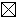 Why was this criterion chosen?  (100 words max (each))(i)☐(ii)☐(iii)☐(iv)☐(v)☐(vi)☐(vii)☐(viii)☐(ix)☐(x)☐ImpactPlease describe (100 words each)Development☐
Environmental☐Other☐NamePositionAddressTelephoneEmail